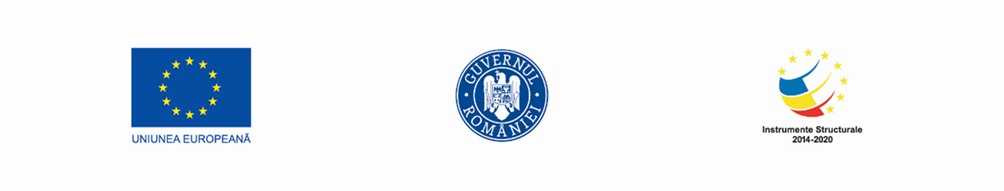 Proiect cofinanțat din Fondul Social European prin Programul Operațional Capital Uman 2014-2020Axa prioritară 4: „Incluziunea sociala si combaterea saracieii” 
Obiectivul specific 4.16 „Consolidarea capacității întreprinderilor de economie socială de a funcționa într-o manieră auto-sustenabilă”
Titlu proiect: „CES- Consolidarea Economiei Sociale”Nr. contract: POCU/449/4/16/127794 Cod SMIS 2014+: 127794Anexa 8_Grila de evaluare calitativăNume și prenume aplicant:Titlul planului de afaceri:Număr de înregistrare plan de afaceri:Nume și prenume membru comisie evaluare: Data evaluării:Semnătura:CriteriuPunctaj maximPunctaj acordatObservații membru comisieDESCRIEREA AFACERIIMisiunea și obiectivele economice ale afaceriiMisiunea și obiectivele sociale ale afaceriiDescrierea succintă a afacerii socialeAnaliza pieței de desfacere și a concurenței28 puncte STRATEGIA DE MARKETINGPretul Produsul/ServiciulPlasare si promovare10 puncte PLANUL OPERAȚIONAL3.1. Resurse umane3.2. Infrastructura necesare 3.3. Furnizori.parteneri3.4. Activitățile și rezultatele planificate3.5.  Analiza de risc25 puncte  PRIORITĂȚI ORIZONTALEȘI TEME SECUNDARE4.1. Impactul social estimat4.2. Inovare sociala4.3. Nediscriminare4.4. Tranziția către oeconomie cu emisii scăzute de dioxid de carbon și eficientă din punctul de vedere al utilizării resurselor10 puncte SUSTENABILITATE 5.1 Capacitatea de a se autosustine 5.2 Perspective de dezvoltare viitoare6 puncte PROIECȚII FINANCIAREBugetul ajutorului de minimis solicitatCheltuielile operaționale Veniturile operaționale17 puncte7. CLARITATEA ȘICOMPLETITUDINEA PLANULUI DE AFACERI ȘI RELEVANȚA INFORMAȚIILOR PREZENTATE                 7.1 Claritatea si completitudinea planului de afaceri și relevanța informațiilor prezentate4 puncte